RR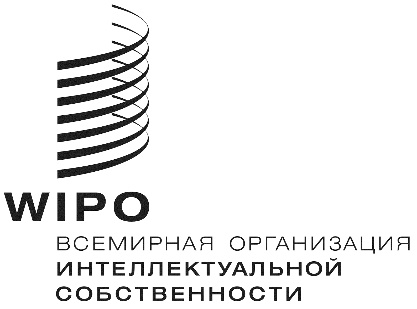 A/59/2 prov.5оригинал:  английскийдата:  25 сентября 2019 г.Ассамблеи государств – членов ВОИСПятьдесят девятая серия заседаний
Женева, 30 сентября – 9 октября 2019 г.Список документовподготовлен СекретариатомПункт 1 повестки дня	ОТКРЫТИЕ СЕССИЙA/59/INF/1 Rev. (Общая информация)Пункт 2 повестки дня	ПРИНЯТИЕ ПОВЕСТКИ ДНЯA/59/1 Prov.3 (Проект сводной повестки дня)A/59/2 Prov.5 (Список документов)ПУНКТ 3 повестки дня	выборы должностных лицA/59/INF/2 (Должностные лица)ПУНКТ 4 повестки дня	Докдад генерального директора ассамблеям воисОтчет представлен в качестве публикации ВОИС и доступен на веб-сайте ВОИС.Пункт 5 повестки дня	ОБЩИЕ ЗАЯВЛЕНИЯС общими заявлениями, представленными делегациями в письменной форме, можно ознакомиться на веб-сайте ВОИС.Пункт 6 повестки дня	ДОПУСК НАБЛЮДАТЕЛЕЙA/59/3 Rev. (Допуск наблюдателей)Пункт 7 повестки дня	одобрение соглашениЙWO/CC/76/3 Rev. (Одобрение соглашений)Пункт 8 повестки дня	Назначение Генерального директора в 2020 г.A/59/4 (Назначение Генерального директора в 2020 г.)ПУНКТ 9 повестки дня	Состав Координационного комитета ВОИС и Исполнительных комитетов Парижского и Бернского союзовA/59/5 (Состав Координационного комитета ВОИС и Исполнительных комитетов Парижского и Бернского союзов)А/59/12 (Предложение Азиатско-Тихоокеанской группы в отношении состава Координационного комитета ВОИС)Пункт 10 повестки дня	Состав Комитета по программе и бюджетуWO/GA/51/1 (Состав Комитета по программе и бюджету)WO/GA/51/17(Предложение Азиатско-Тихоокеанской группы в отношении состава Комитета по программе и бюджету)ПУНКТ 11 повестки дня	отчеты по вопросам аудита и надзораWO/GA/51/2 (Отчет Независимого консультативного комитета ВОИС по надзору (НККН))A/59/6 (Отчет Внешнего аудитора)WO/GA/51/3 (Годовой отчет директора Отдела внутреннего надзора (ОВН))A/59/7 (Перечень решений, принятых Комитетом по программе и бюджету) ПУНКТ 12 повестки дня	Открытие новых внешних бюро ВОИСWO/GA/51/4 (Открытие новых внешних бюро ВОИС в двухлетнем периоде 
2018–2019 гг.)ПУНКТ 13 ПОВЕСТКИ ДНЯ	ОТЧЕТ О РАБОТЕ КОМИТЕТА ПО ПРОГРАММЕ И БЮДЖЕТУ (КПБ)A/59/7 (Перечень решений, принятых Комитетом по программе и бюджету) A/59/8 (Предлагаемые Программа и бюджет на двухлетний период 2020–2021 гг.)A/59/INF/3 (Информация, запрошенная Комитетом по программе и бюджету, упомянутая в документе WO/PBC/30/15 в пункте 11(iv) повестки дня)A/59/10 (Постановляющие пункты, предлагаемые Соединенными Штатами Америки для включения в текст решений по отчету о работе Комитета по программе и бюджету)A/59/inf/6 (Справочная информация, представленная Соединенными Штатами Америки для рассмотрения в контексте принятия предлагаемых Программы и бюджета на двухлетний период 2020-2021 гг. согласно рекомендации Секретариата)А/59/11 (Предложение Швейцарии по пункту повестки дня «Отчет о работе Комитета по программе и бюджету»)ПУНКТ 14 повестки дня	ОТЧЕТЫ О ЗАСЕДАНИях ВОИСA/59/9 (Отчеты о заседаниях ВОИС)ПУНКТ 15 ПОВЕСТКИ ДНЯ	Отчет о работе Постоянного комитета по авторскому праву и смежным правам (ПКАП)WO/GA/51/5 Rev. (Отчет о работе Постоянного комитета по авторскому праву и смежным правам (ПКАП))ПУНКТ 16 повестки дня	Отчет о работе Постоянного комитета по патентному праву (ПКПП)WO/GA/51/6 (Отчет о работе Постоянного комитета по патентному праву (ПКПП))ПУНКТ 17 повестки дня	Отчет о работе Постоянного комитета по законодательству в области товарных знаков, промышленных образцов и географических указаний (ПКТЗ)WO/GA/51/7 (Отчет о работе Постоянного комитета по законодательству в области товарных знаков, промышленных образцов и географических указаний (ПКТЗ))ПУНКТ 18 повестки дня	Вопросы, касающиеся созыва дипломатической конференции по принятию договора о законах по образцам (ДЗО)WO/GA/51/8 (Вопросы, касающиеся созыва дипломатической конференции по принятию договора о законах по образцам (ДЗО))ПУНКТ 19 повестки дня	Отчет о работе Комитета по развитию и интеллектуальной собственности (КРИС) и обзор выполнения рекомендаций Повестки дня в области развитияWO/GA/51/9 (Отчет о работе Комитета по развитию и интеллектуальной собственности (КРИС) и обзор выполнения рекомендаций Повестки дня в области развития)WO/GA/51/10 (Решение Комитета по развитию и интеллектуальной собственности (КРИС) по вопросу «Женщины и интеллектуальная собственность»)WO/GA/51/11 (Вклад различных органов ВОИС в выполнение соответствующих рекомендаций Повестки дня в области развития)ПУНКТ 20 повестки дня	Отчет о работе Межправительственного комитета по интеллектуальной собственности, генетическим ресурсам, традиционным знаниям и фольклору (МКГР)WO/GA/51/12 (Отчет о работе Межправительственного комитета по интеллектуальной собственности, генетическим ресурсам, традиционным знаниям и фольклору (МКГР))Пункт 21 повестки дня	ОТЧЕТ О РАБОТЕ КОМИТЕТА ПО СТАНДАРТАМ ВОИС (КСВ)WO/GA/51/13 (Отчет о работе Комитета по стандартам ВОИС (КСВ))ПУНКТ 22 повестки дня	Отчет о работе Консультативного комитета по защите прав (ККЗП)WO/GA/51/14 (Отчет о работе Консультативного комитета по защите прав (ККЗП))Пункт 23 повестки дня	СИСТЕМА PCTPCT/A/51/1 (Отчет о работе Рабочей группы по PCT)PCT/A/51/2 (Предлагаемые поправки к Инструкции к PCT)PCT/A/51/3 (Пересмотр критериев сокращения размера пошлин РСТ для заявителей из некоторых стран) Пункт 24 повестки дня	МАДРИДСКАЯ СИСТЕМАMM/A/53/1 (Предлагаемые поправки к Инструкции к Протоколу к Мадридскому соглашению о международной регистрации знаков)ММ/А/53/2 (Предложение о распределении профицита Мадридского союза в двухлетний период 2020-2021 гг.)ПУНКТ 25 повестки дня	Лиссабонская системаLI/A/36/1 (Отчет о работе Рабочей группы по развитию Лиссабонской системы)ПУНКТ 26 повестки дня	Центр ВОИС по арбитражу и посредничеству, включая доменные именаWO/GA/51/15 (Центр ВОИС по арбитражу и посредничеству, включая доменные имена)Пункт 27 повестки дня	ДОГОВОР О ПАТЕНТНОМ ПРАВЕ (PLT)WO/GA/51/16 (Техническая помощь и содействие, касающиеся Договора о патентном праве (PLT))Пункт 28 повестки дня	СИНГАПУРСКИЙ ДОГОВОР О ЗАКОНАХ ПО ТОВАРНЫМ ЗНАКАМ (STLT)STLT/A/12/1 (Техническая помощь и содействие, касающиеся Сингапурского договора о законах по товарным знакам (STLT))ПУНКТ 29 повестки дня	Марракешский договор об облегчении доступа слепых и лиц с нарушениями зрения или иными ограниченными способностями воспринимать печатную информацию к опубликованным произведениям (МДС)MVT/A/4/1 (Информация о статусе Марракешского договора)ПУНКТ 30 повестки дня	Отчеты по кадровым вопросамWO/CC/76/INF/1 (Годовой отчет о людских ресурсах)WO/CC/76/2 (Пенсионный комитет персонала ВОИС)WO/CC/76/INF/2 (Годовой отчет Бюро по вопросам этики)ПУНКТ 31 повестки дня	Поправки к положениям и правилам о персоналеWO/CC/76/1 (Поправки к положениям и правилам о персонале)пункт 32 повестки дня	принятие отчетаКраткий отчетПункт 33 повестки дня	ЗАКРЫТИЕ СЕССИЙОтсутствуетСписок документов по серийному номеру[Конец документа]Серийный номерНазвание документаA/59/INF/1 Rev.Общая информацияA/59/INF/2Должностные лицаA/59/INF/3Информация, запрошенная Комитетом по программе и бюджету, упомянутая в документе WO/PBC/30/15 в пункте 11(iv) повестки дняA/59/INF/4Положение с уплатой взносов по состоянию на 31 августа 2019 г.A/59/INF/5Информация о статусе Пекинского договора по аудиовизуальным исполнениямA/59/INF/6Справочная информация, представленная Соединенными Штатами Америки для рассмотрения в контексте принятия предлагаемых Программы и бюджета на двухлетний период 2020-2021 гг. согласно рекомендации СекретариатаA/59/INF/7 Prov.1Предварительный список участниковA/59/1 Prov.3Проект сводной повестки дняA/59/2 Prov.5Список документовA/59/3 Rev.Допуск наблюдателейA/59/4Назначение Генерального директора в 2020 г.A/59/4 Corr.Назначение Генерального директора в 2020 г. (только на испанском языке)A/59/5Состав Координационного комитета ВОИС и Исполнительных комитетов Парижского и Бернского СоюзовA/59/6Отчет Внешнего аудитораA/59/7Перечень решений, принятых Комитетом по программе и бюджетуA/59/8Предлагаемые Программа и бюджет на двухлетний период 2020–2021 гг.A/59/9Отчеты о заседаниях ВОИСА/59/10Постановляющие пункты, предлагаемые Соединенными Штатами Америки для включения в текст решений к отчету о работе Комитета по программе и бюджетуА/59/11Предложение делегации Швейцарии по пункту повестки дня «Отчет о работе Комитета по программе и бюджету»А/59/12Предложение Азиатско-Тихоокеанской группы в отношении состава Координационного комитета ВОИСWO/GA/51/1Состав Комитета по программе и бюджетуWO/GA/51/2отчет Независимого консультативного комитета ВОИС по надзору (НККН)WO/GA/51/3Годовой отчет директора Отдела внутреннего надзора (ОВН)WO/GA/51/4Открытие новых внешних бюро ВОИС в двухлетнем периоде 2018–2019 гг.WO/GA/51/5 Rev.Отчет о работе Постоянного комитета по авторскому праву и смежным правам (ПКАП)WO/GA/51/6Отчет о работе Постоянного комитета по патентному праву (ПКПП)WO/GA/51/7Отчет о работе Постоянного комитета по законодательству в области товарных знаков, промышленных образцов и географических указаний (ПКТЗ)WO/GA/51/8Вопросы, касающиеся созыва дипломатической конференции по принятию договора о законах по образцам (ДЗО)WO/GA/51/9Отчет о работе Комитета по развитию и интеллектуальной собственности (КРИС) и обзор выполнения рекомендаций Повестки дня в области развитияWO/GA/51/10Решение Комитета по развитию и интеллектуальной собственности (КРИС) по вопросу «Женщины и интеллектуальная собственность»WO/GA/51/11Вклад различных органов ВОИС в выполнение соответствующих рекомендаций Повестки дня в области развитияWO/GA/51/12Отчет о работе Межправительственного комитета по интеллектуальной собственности, генетическим ресурсам, традиционным знаниям и фольклору (МКГР)WO/GA/51/13Отчет о работе Комитета по стандартам ВОИС (КСВ)WO/GA/51/14Отчет о работе Консультативного комитета по защите прав (ККЗП)WO/GA/51/15Центр ВОИС по арбитражу и посредничеству, включая доменные именаWO/GA/51/16Техническая помощь и содействие, касающиеся Договора о патентном праве (PLT)WO/GA/51/17Предложение Азиатско-Тихоокеанской группы в отношении состава Комитета по программе и бюджетуWO/CC/76/INF/1Годовой отчет о людских ресурсахWO/CC/76/INF/2Годовой отчет Бюро по вопросам этикиWO/CC/76/1Поправки к положениям и правилам о персоналеWO/CC/76/2Пенсионный комитет персонала ВОИСWO/CC/76/3 Rev.Одобрение соглашенийPCT/A/51/1Отчет о работе Рабочей группы по PCTPCT/A/51/2Предлагаемые поправки к Инструкции к PCTPCT/A/51/3Пересмотр критериев сокращения размера пошлин РСТ для заявителей из некоторых странMM/A/53/1Предлагаемые поправки к Инструкции к Протоколу к Мадридскому соглашению о международной регистрации знаковММ/А/53/2Предложение о распределении профицита Мадридского союза в двухлетний период 2020-2021 гг. LI/A/36/1Отчет о работе Рабочей группы по развитию Лиссабонской системыSTLT/A/12/1Техническая помощь и содействие, касающиеся Сингапурского договора о законах по товарным знакам (STLT)MVT/A/4/1Информация о статусе Марракешского договораMVT/A/4/INF/1 Rev.Отчет о деятельности Консорциума доступных книг